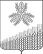 АДМИНИСТРАЦИЯ КРАСНОПОЛЯНСКОГО СЕЛЬСКОГО ПОСЕЛЕНИЯ КУЩЁВСКОГО РАЙОНАПОСТАНОВЛЕНИЕот 28.06.2022 года	                                        № 54х. Красная ПолянаОБ ОТСРОЧКЕ УПЛАТЫ ХОЗЯЙСТВУЮЩИМИ СУБЪЕКТАМИ, АРЕНДУЮЩИМИ НЕДВИЖИМОЕ МУНИЦИПАЛЬНОЕ ИМУЩЕСТВО (включая земельные участки), НЕНАЛОГОВЫХ ПЛАТЕЖЕЙ В БЮДЖЕТ КРАСНОПОЛЯНСКОГО СЕЛЬСКОГО ПОСЕЛЕНИЯ КУЩЕВСКОГО РАЙОНА В 2022 ГОДУВ целях поддержки организаций и индивидуальных предпринимателей в условиях действия экономических санкций, обеспечения устойчивого развития экономики и социальной стабильности, на основании ст. ст. 11, 14 Федерального закона от 24.07.2007 № 209-ФЗ «О развитии малого и среднего предпринимательства в Российской Федерации», ст. 8 Федерального закона от 14.03.2022 № 58-ФЗ «О внесении изменений в отдельные законодательные акты Российской Федерации», ст. 6 Закона Краснодарского края от 05.11.2002  № 532-КЗ «Об основах регулирования земельных отношений в Краснодарском крае», Устава муниципального образования Кущевский район, постановляю:1. Установить для юридических лиц, индивидуальных предпринимателей, физических лиц, не являющихся индивидуальными предпринимателями и в отношении которых применяется специальный режим "Налог на профессиональный доход", арендующих по договорам аренды недвижимое имущество, находящееся в собственности муниципального образования Кущевский район (включая земельные участки), отсрочку уплаты неналоговых платежей в виде арендной платы до 31.12.2022 года.2. Установить до 31.12.2022 года мораторий на обращение с требованиями о взыскании с хозяйствующих субъектов, указанных в пункте 1 настоящего постановления, задолженности по неналоговым платежам в виде арендной платы, а также штрафов и пеней по оплате неналоговых платежей, сложившихся до 31.12. 2022 года.3. Отсрочка уплаты арендной платы в 2022 году, предусмотренная пунктом 1 настоящего постановления, предоставляется на основании заявления хозяйствующего субъекта, поданного до 31.12.2022 года, по форме, согласно приложению к настоящему постановлению, на срок 31.12.2022 года, начиная с 01.01.2022 года на следующих условиях:3.1. задолженность по арендной плате подлежит уплате с 01.01.2022 года и не позднее 31 декабря 2022 года, ежемесячно равными платежами;3.2. штрафы, проценты за пользование чужими денежными средствами или иные меры ответственности в связи с несоблюдением арендатором порядка и сроков внесения арендной платы (в том числе в случаях, если такие меры предусмотрены договором аренды) в связи с отсрочкой, не применяются;3.3. установление арендодателем дополнительных платежей, подлежащих уплате арендатором в связи с предоставлением отсрочки, не допускается.4. Управлению имущественных и земельных отношений администрации муниципального образования Кущевский район в течение 3 рабочих дней со дня вступления в силу настоящего постановления уведомить арендаторов недвижимого муниципального имущества (включая земельные участки) о возможности заключения дополнительного соглашения к договору аренды для получения отсрочки по уплате арендной платы в 2022 году.5. Управлению имущественных и земельных отношений администрации муниципального образования Кущевский район, муниципальным предприятиям и учреждениям администрации муниципального образования Кущевский район, выступающим арендодателями недвижимого имущества, находящегося в собственности муниципального образования Кущевский район, в течение тридцати дней со дня поступления в их адрес заявлений арендаторов, указанных в пункте 1 настоящего постановления, обеспечить заключение дополнительных соглашений к договорам аренды, предусматривающих отсрочку платежей по арендной плате.6. Ведущему специалисту администрации Краснополянского сельского поселения Кущевского района (И.Ю.Губановой) обнародовать настоящее постановление в специально установленных местах для обнародования и разместить в информационно-телекоммуникационной сети «Интернет» на официальном сайте администрации Краснополянского сельского поселения Кущевского района.7. Контроль по исполнению настоящего постановления оставляю за собой.8. Настоящее постановление вступает в силу со дня его обнародования.Глава Краснополянского сельского поселения Кущёвского района                                                                                В.А.СиденкоПРИЛОЖЕНИЕУТВЕРЖДЕНОпостановлением администрацииКраснополянского сельского поселения Кущевского районаот  28.06.2022 г. № 54(наименование уполномоченного органа)ЗАЯВЛЕНИЕо предоставлении отсрочки уплаты арендной платы за муниципальное имущество(земельные участки)ЗАЯВЛЕНИЕо предоставлении отсрочки уплаты арендной платы за муниципальное имущество(земельные участки)(полное наименование заявителя - юридического лица/индивидуального предпринимателя) в связи _______________________________________________,(полное наименование заявителя - юридического лица/индивидуального предпринимателя) в связи _______________________________________________,прошу предоставить отсрочку уплаты арендных платежей и не начислением пени и штрафов по уплате неналоговых платежей за период с _________.2022 г. по ______.2022 г., по договору аренды муниципального имущества (земельного участка) от (дата) _____________ № ____________ окончание оплаты задолженности по арендной плате,________________________________________________________________________________________________________________________________________,прошу предоставить отсрочку уплаты арендных платежей и не начислением пени и штрафов по уплате неналоговых платежей за период с _________.2022 г. по ______.2022 г., по договору аренды муниципального имущества (земельного участка) от (дата) _____________ № ____________ окончание оплаты задолженности по арендной плате,________________________________________________________________________________________________________________________________________,указать период (с _________ 2022 года по ____________ 2022 года)указать период (с _________ 2022 года по ____________ 2022 года)образованной ____________________________________________________________________________________________________________________________,образованной ____________________________________________________________________________________________________________________________,указать периодуказать периодна основании ___________________________________________________________на основании ___________________________________________________________указать. постановление от _______________ г. № _______указать. постановление от _______________ г. № _______1.1. Сведения о заявителе:1.1. Сведения о заявителе:1.1. Сведения о заявителе:Адрес заявителя (юридический, почтовый и фактический адреса)Банковские реквизиты заявителя (наименование и местонахождение банковской организации, расчетный счет, БИК, корреспондентский счет)Сведения о государственной регистрации юридического лица (ИНН, КПП, ОГРН, ОКНО); реквизиты свидетельства о государственной регистрации юридического лица (серия, номер, дата выдачи, орган, выдавший документ)1231.2. Сведения о представителе заявителя:1.2. Сведения о представителе заявителя:1.2. Сведения о представителе заявителя:1.2. Сведения о представителе заявителя:1.2. Сведения о представителе заявителя:Фамилия, имя, отчество представителяДолжностьДокумент, удостоверяющий личность представителя заявителя (название документа, серия, номер, дата выдачи, орган, выдавший документ)Документ, удостоверяющий права (полномочия) представителя (название, серия, номер, дата)Контактная информация (телефон, факс, адрес электронной почты)12345В соответствии с Федеральным законом от 27 июля 2006 г. N 152-ФЗ "О персональных данных" в целях рассмотрения настоящего заявления я, ___________________________________________________________, даю согласие на обработкуВ соответствии с Федеральным законом от 27 июля 2006 г. N 152-ФЗ "О персональных данных" в целях рассмотрения настоящего заявления я, ___________________________________________________________, даю согласие на обработкуВ соответствии с Федеральным законом от 27 июля 2006 г. N 152-ФЗ "О персональных данных" в целях рассмотрения настоящего заявления я, ___________________________________________________________, даю согласие на обработку(фамилия, имя, отчество представителя заявителя)(фамилия, имя, отчество представителя заявителя)моих персональных данных.моих персональных данных.моих персональных данных.Настоящим также подтверждаем, что:сведения, указанные в настоящем заявлении, на дату представления заявления достоверны;документы (копии документов) и содержащиеся в них сведения соответствуют установленным законодательством Российской Федерации требованиям, в том числе указанные сведения достоверны.Настоящим также подтверждаем, что:сведения, указанные в настоящем заявлении, на дату представления заявления достоверны;документы (копии документов) и содержащиеся в них сведения соответствуют установленным законодательством Российской Федерации требованиям, в том числе указанные сведения достоверны.Настоящим также подтверждаем, что:сведения, указанные в настоящем заявлении, на дату представления заявления достоверны;документы (копии документов) и содержащиеся в них сведения соответствуют установленным законодательством Российской Федерации требованиям, в том числе указанные сведения достоверны.Приложение: документы на _______ л. в 1 экз. (согласно описи документов)Приложение: документы на _______ л. в 1 экз. (согласно описи документов)Приложение: документы на _______ л. в 1 экз. (согласно описи документов)_________________________________(должность представителя заявителя)(подпись представителя заявителя)(расшифровка подписи)Глава Краснополянского сельского поселения Кущёвского района                                                                               В.А.Сиденко                                           _____________________(расшифровка подписи)